https://verscompostelle.be/coheinvi.htm AUBERGES POUR PÈLERIN.E.S ET SERVICES SUR LE CAMINO DE INVIERNO  DE SAINT-JACQUES DE COMPOSTELLEpar Pierre SWALUS
pierre.swalus@verscompostelle.be De nombreux hôtels et pensions sont repris sous la rubrique auberge pr. quand ils ont un accueil , un hébergement et un prix spécifique pour les pèlerins.Les N° de téléphone sont donnés sans aucune garantie. Ils changent régulièrement en fonction des changements de responsable et que dire alors des numéros de portables !Lorsque aucune indication de date d'ouverture n'est donnée; c'est que l'information ne nous est pas connue.Nous sommes toujours heureux de recevoir des fedbacks des pèlerin.e.s concernant des erreurs ou des oublis dans la liste des hébergements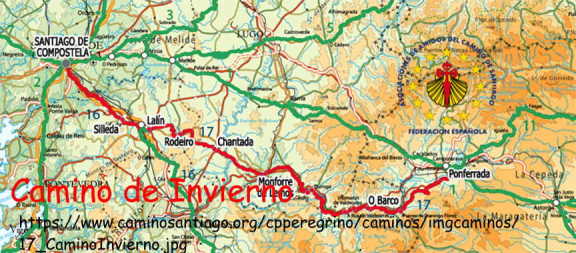 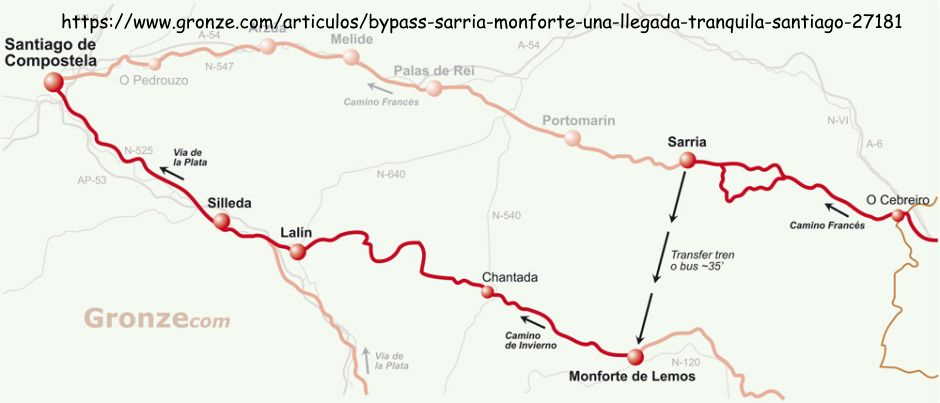 Ponferrada  :          
auberge mun.; San Nicolás de Flüe Suize; Calle Obisco Camillo Lorenzo 2 ; à l'entrée de la ville; APMR ; 186 lits; équip. compl.; abri vélos ; cavaliers acceptés ; WiFi ; donativo; toute l'année; 987.413.381 ; peregrinosflue@terra.es ; http://www.sannicolasdeflue.com/ (02/2024)
auberge pr. Alea ; C. Teleno , 33 ; 18 lits ; pas de cuisine ;  pt. déj. : 5 €; repas ; 12 € ; WiFi ; abri vélos ; 15 € ; du  1/4 au 30/11 ; 987.404.133 ou 660.416.251 ; http://alberguealea.com  info@alberguealea.com ; (02/2024)
auberge pr. Guiano : Avda del Castillo 112 ; 720 lits + ch. ; APMR ; équip. compl. ; abri vélos ; WiFi ; 15 € ; ind.de mars à octobre ; 987.409.327 ; info@albergueguiana.com  : http://www.albergueguiana.com/ (02/2024)
auberge. pr. Alda Pilgfrim Ponferrada ; Av.de la Puebla 44 B; 987.790.219 ; 40 lits + ch. ; micro-ondes ; 16 € ; toute l'année ; pilgrimponferrada@aldahotels.com ; (02/2024) https://aldahotels.es/alojamientos/albergue-alda-pilgrim-ponferrada<="" strong="">
auberge<="" strong=""> pr. El Templarin ; Calle La Calzada 4 ; 24 lits ; APMR ;  micro-ondes ; 15 € ; 634.117.413 & 987.192.619 ; du  1/3 au 31/10 ; info@albergueeltemplarin.com ;  https://albergueeltemplarin.com/ (02/2024)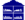 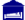 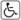 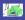 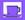 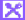 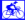 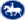 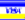 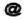 le départ depuis Ponferrada se fait par le pont de Boeza, en prenant la première rue à gauche en partant de l’auberge municipaleToral de Merayo (5,5 km) :   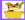 Villavibre (2,3 km) :  Priaranza del Bierzo (1,2 km) :     
accueil au Pabellón de deportes (hall de sport) : (sans garantie) au sol ; s'adresser à la ayuntamiento ; 987. 420.806 (03/2024)Santalla del Bierzo (2,3 km) :  Villavieja (4,9 km) : 
auberge mun. Manuel Fuentes : ancienne école ; 16 lits ; pas d'alimentation sur place ; équip. compl. ; 10 € ; toute l'année ; il est nécessaire de téléphoner la veille : 987.420.806 ; aytopriaranza@ccbierzo.com  (03/2024)Borrenes (4,5 km) :    Las Médulas (7,0 km) :     
Casa Aira de Trigo-Sicorro : Calle General s/n; 6 ch. ; 30€ en ch. ind.  ; 50 € en ch. dble ; pt. déj. compris ; 987.422.858 ; (03/2024)Puente de Domingo Flórez (8,3 km) :         
auberge pr. Casa Rosa : Calle Real 3 ; 8 lits ; pt. déj. ; abri vélos ; donativo ; toute l'année ; 648.417.406 ; alberguecasarosa@gmail.com (03/2024)Sobradelo (11,0 km) :        
auberge pr. Bar Mar : Ctra. de Éntoma 37 ;  20 € avec pt. déj. ; repas possible ; 1/2 pension : 30 € ; 988.335.106 ; (03/2024)Éntoma ( 2,5 km) : O Barco de Valdeorras (5,7 km) :         Xagoaza (hors à 1,8 km déviation signalée en direction du monatère)   : 
auberge mun.; 20 lits ; (attention aucun ravitaillement sur place); APMR , équip. compl. ; abri vélos ; 8 € ; repas possible à la demande ;  toute l'année ; 639.921.679 ; s'adresser à Gloria ; (03/2024)depuis Xagoaza possibilité de rejoindre directement Arcos en 5,3 km)Arcos (4,0 km) :    Villamartin de Valdeorras (3,2 km) :       
auberge mun. : Rio Leira s/n; ; 44 lits ; APMR ; équip. compl. ; abri vélos ; bar-restaurant ; 8 € ; toute l'année ; 679.846.879 ; (03/2024)A Rúa de Valdeorras (5,0 km) :     
auberge mun : Avda de Vilela 32 1er ; 13 lits ; AMPR ; repas communautaires également en donativo ; abri vélos ;  donativo ; 679.460.942 ; toute l'année ;hospitalidad@amigosdelcamino.com (03/2024)
auberge pr Pensión Fabio  : Rúa Progreso 202, 1er ;  25 ch. ; à partir de 22 € ;  636.897.217 & 626.878.691 ; fabiosanchezjares@hotmail.com ; http://www.pensionfabio.es/ (03/2024)Soldon (17,7 Km : Quiroga (6,5 km) :         
auberge mun. : Calle Real 118 ; 95 lits en dortoir + ch. ;APMR ; équip. compl. ; abri vélos ; WiFi ; 12 € ;  toute l'année ; 662.103.650 ; alberguedequiroga@tourgalia.com ; http://www.tourgalia.com/albergue-quiroga (03/2024)Barxa de Lor (A Labrada) (16,0 km) :   
Hostal Restaurante Pacita; Labrada de Lor 4 ; 5 chs.; 23 € ch. ind. ; 40€ ch. dble ; 982.430.008  (03/2024)Pobra de Brollón (7,5 km) :       
auberge mun. ; Avda de Outeiro s/n ; toute l'année ; 36 lits en dortoir ; APMR ; micro-ondes ; abri vélos ; repas possibles ; 13-16 € ;609.490.941;  albergueapobradobrollon@gmail.com ; https://www.albergueapobradobrollon.com/ (03/2024)Cereixa (2,4 km) :  Monforte de Lemos (10,2 km) :         
auberge pr. Santiago 15 : Rúa Santiago 15 ; 50 lits ; APMR ; équip. compl. ;  abriu vélos ; 16 € & + ; du 1/04 au 31/10 ; 982.195.237 & 982.023.408 ; info@santiago15.com ; https://www.santiago15.com/(03/2024)
auberge pr. Lemavo : Rúa Chamoso Lamas 51 ; 14 lits ;  APMR ; possibilité de camper ; équip. compl;pt. déj. possible ; abri vélos ; WiFi ; toute l'année ;14 € & + ;  661.402.977 & 630.932.003 ; alberguelemavo@gmail.com ; https://www.alberguelemavo.com/  (03/2024)Piñeiro (Panton) (11.5 Km) :  Vilariño (Fion) (3.2 km) :  Montecelo (O Saviñao) (6,3 km) :  
auberge de Diomondi de la Junte de Galice: à 80 m du camino ; 34 lits ; APMR; équip. compl. ; abri vélos ; 10 € ;  toute l'année ; 667.856.136 & 637.723.697;  (03/2024)Belesar (2,3 km) :  Chantada (6,5 km) :         
auberge pr A Pousa do Asma : Calle Leonardo Rodriguez 21 ; 18 lits ; APMR ; équip. compl. ; WiFi ; 18 € & + ; toute l'année ; 621.288.174 ; apousadoasma@gmail.com ; http://apousadoasma.es/ (03/2024)
auberge pr. Hostal Gamallo : Calle Luis Garcia Arias 5 ; 23 places : bar-restaurant ;  15 € pour pèlerin en dortoir ; 20 € en ch. ind. ; 982.440.833; https://hotelgamallo.com/  (03/2024)
auberge pr. Pensión Yoel : R. Ramon y Cajal 10 ;15 € pour pèlerin ;  22 € en ch. ind. ; 25-30 € ch. dble ; 982.440.294 ; (03/2024)
auberge pr. Dpaso Hostel : Rua do Rego 13 ; 28 lits ; APMR ; équip. compl. ; abri vélos ; pt. déj. possible ; WiFi ; 19 € ; toute l'année ; 621.262.184 ; dpasohostel@gmail.com ; http://www.dpaso.es/ (03/2024)Penasillás (8,3 km) :    
auberge pr. Hotel Vilaseco : Carretera Penasillás s/n ; 10 ch. ;bar-restaurant ; 20 € & + en dortoir ;  982.587.160 & 682.881.155 ; https://www.hotelvilaseco.es/ (03/2024)A Feira (Rio)  (12,6 km) :  Rodeiro (2,2 km) :         
auberge pr. Hostal Carpinteiras : Avda Lalin-Monforte 59 ; 28 lits en dortoir + ch. ; APMR ; équip. compl. ; abri vélos ; WiFi ; bar-restaurant ; 12 € en dortoir ; toute l'année ; 983.790.196 & 661.769.067 ; hostalcarpinteiras@gmail.com (03/2024)
auberge pr. Hostal A Latiza : à la sortie A Latiza 12 ; bar-restaurant ; abri vélos ; 18 € en ch. ind. ; 30 € en ch. dble ;  toute l'année ;  986.790.321 & 628.799.725 ; (03/2024)Lalin (21,9 km) :        
auberge pr. Lalin Centro; Calle Observatorio 8, 2° ; 16 lits ; équip. compl.; abri vélos ; WiFi ; 15 € ; de la semaine sainte au 2/10  ;  610.207.992 & 649.915.381;  emilionomeijome@gmail.com ; https://acasadogato.com/albergue/ (03/2024) 
auberge pr. Pension Las Palmeras ; R. do Areal 8 ; 20 € en ch. ind. ; 35 € en ch. dble ; 983.780.222 ; (03/2024)O Espiño (3,4 km) :   Bergazos (1,0 km) :   Á A Laxe on rejoint le camino SanabrésA Laxe (1,5 km) :      
auberge de la Xunta : A Laxe 21 ; 28 places, ¨PMR ; équip. compl. ; restaurant à 300 m ; abri vélos  ; WiFi ; toute l'année ; 10 € ; 980.787.060; https://www.caminodesantiago.gal/ ; (03/2024)Prado (2,2 km) :   Carral Taboada (3,5 km) :  Trasfontao  (1,8 km) :    Silleda (2,0 km) :         
auberge assoc.Santa Olaia : Avda del Parque 17 ; 70 lits; équip. compl. ; abri vélos ; WiFi ; 10 € ; toute l'année ; 626.405.652 & 679.508.709 & 619.521.475 ; alberguesantaolaia.info@gmail.com ; https://www.alberguesantaolaia.es/ (03/2024)
auberge pr. Turistico ; C. Venezuela , 38 3ème & 4ème ; 20 places en dortoir + ch. ; équip. compl. ;  abri vélos ;  WiFi ; restaurant ; 12 € & + ; toute l'année ; 643.898.693 & 689.505.690 & 986.580.192 ; reservas@albergueturisticosilleda.es : http://www.albergueturisticosilleda.es/ (03/2024)
auberge pr.Trabazo ; R. Alfonso Trabazo 8, 2ème ; 24 lits en dortoir ;micro-ondes ; abri vélos ; 15 € ;  toute l'année ; 722.129.401 ; alberguetrabazo@gmail.com ; https://www.alberguetrabazo.com/  (03/2024)
auberge pr. El Gran Albergue ; C. Anton Alonso Rios , 18 ; 20 places ; équip. compl. ;  ; abri vélos ; WiFi  ; bar-restaurant ; accueil cavaliers ; 10 € , 21 € avec repas; toute l'année ; 986.580.156 ou 611.286.757 ; elgranalberguedesilleda@gmail.com  ; http://www.albergueturisticotrasfontao.es/ (03/2024)
auberge pr. Hostal Toxa : Calle Tradeza 88 ; 5 ch. ; 20 € en ch. ind. ; 986.580.111 (03/2024)Bandeira (7,5 km) :          
auberge de la Xunta ; R. Louras s/n ;  36 places , APMR ; équip. compl. ; abri vélos ; WiFi ; toute l'année ; 10 € ; 670.502.356; https://www.caminodesantiago.gal/ (03/2024)Dornelas (5,1km) :      
auberge pr. Casa Leiras 1866 ; Dornelas 8 ; 10 places ; APMR ; pas de cuisine ; abri vélos ; accueil cavaliers ;  possiblité de camper ; bar-restaurant ; 15 € ; toute l'année sauf Noël - nouvel an ;   620.483.603 & 634.613.690 ; casaleiras1866@yahoo.es ; http://www.facebook.com/pages/Albergue-Casa-Leiras-1866 (03/2024)San Miguel de Castro (5,0 km) :   Ponte Ulla  (2,6 km) :          
auberge  pr. O Cruceiro da Ulla ; Vista alegre , s/n. ; 18 lits + ch. ; APMR ; pas de cuisine ;  bar-restaurant ; abri vélos ; accueil cavaliers ;  WiFi ; 15 € en dortoir ; toute l'année ; 15 € en dortoir ; 981.512.099 & 649.9527.594 ; info@ocruceiro.es ; www.ocruceiro.es (03/2024)Outeiro (Vedra)  :      
auberge de la Xunta, à 200 m de la chapelle de Santiaguiño, 32 places, APMR ; équip. compl., (restaurant à moins de 1 km sur la route):  abri vélos ; accueil cavaliers ;   10 € ; toute l'année ;689.352.875 & 683.331.961 ;  https://www.caminodesantiago.gal/ (03/2024)Lestedo - Boqueixón (3,1 km) : Deseiro  (3,0 km) :    
auberge pr. Reina Lupa : 14 places + ch. ;  pas de cuisine mais micro-ondes  ;  bar-restaurant ; WiFi ; 18 € en dortoir ; du  16/01 au 14/12 ; 981.511.803 & 679.842.829 ; info@alberguereinalupa.com ;   http://alberguereinalupa.com/  (03/2024)A Susana (1,5 km) :  Piñeiro (4,5 km) :  SANTIAGO  ( 4,5 km) :          
auberge Seminario Menor de Belvis; Av. Quiroga Palacios 2 ( à 1 km de la cathédrale)  ; 169 lits en dortoir + 81 chambres ; APMR ; équip. compl. ; abri vélos ; WiFi ; 22 -24 €;    du 11/3 au 31/10 ; 981.03.17.68  ; santiago@alberguedelcamino.com ; https://www.albergueseminario.com/ (02/2024)
auberge pr. Fin del Camino : Rúa de Moscova ( à 2,5 km de la cathédrale) ; 112 lits ; APMR ; équip. compl. ; abri vélos ;  WiFi ; 14 € ;  de la semaine sainte à mi-octobre ; 981.587.324 ; reservas@alberguefindelcamino.com  ; https://alberguefindelcamino.com/ (02/2024)
auberge pr. San Lazaro ; Calle da Vesada 2 ; 80 lits ; APMR ; équip. compl. ; abri vélos ; 10 € ;  toute l'année ; https://www.caminodesantiago.gal/ (02/2024)
auberge pr. Santo Santiago :  calle Valiño n° 3; 38 lits ; équip. compl. sauf cuisine;  abri vélos ; WiFi ;  toute l'année; 10 à 12 €  selon période ; 657.402.403 ; elsantosantiago@gmail.com ; www.elsantosantiago.com (02/2024)
auberge pr. Mundoalbergue ; Calle San Clemante 26 (300 m de la Cathédrale) ;  34 lits ; équip. compl. ;pt. déj. : 3,5 € ; abri vélos ;  WiFi ; de 19 € et + selon période ; ;  toute l'année ; 981.588.625 & 696.448.737 ;info@mundoalbergue.es ;  www.mundoalbergue.es ; (02/2024)
info@mundoalbergue.es
auberge pr. Porta Real ; Calle Concheiros 10 ( à 1,2 km de la cathédrale)  ; 30 lits ; APMR ; pas de cuisine mais micro-ondes ; abri vélos ; WiFi ; 18-22 €  ;  du 1/4 au 31/10  ;  633.61.01.14 ; reservas@albergueportareal.es ; http://www.albergueportareal.es/  (02/2024)
www.albergueportareal.es
auberge pr. Meiga Backpackers ; Rua dos Basquiños 67 (1,2 km de la Cathédrale) ; 30 lits; équip. compl.; abri vélos ; WiFi ;  16  € et + ;  981.570.846 , info_meiga@yahoo.es ; http://www.meiga-backpackers.es/; www.meiga-backpackers.es  (02/2024) 
auberge pr.Azabache ; Rua Acibecheria 15 (proche de la Cathédrale) ; 20 lits ; équip. compl. ; WiFi ;  du 1/2 au 31/12 ; de 20 à 30 € ; 981.07.12.54 & 692.105.603 ; azabachehostel@yahoo.com ; www.azabache-santiago.com (02/2024)
auberge pr. The last Stamp ;  Rua do Preguntoiro 10 (à 300 m de la Cathédrale) ; 62 lits ; APMR; équip. compl. ; abri vélos ;  WiFi ; 19 à 22 € ;  du 15 janvier au 15 décembre ; 981.56.35.25 ; reservas@thelastamp.es ; http://www.thelaststamp.es/ (02/2024)
auberge pr. La Estrella de Santiago :  Rúa dos Concheiros 36-38 ; 24 lits en dortoir ; APMR ; équip. compl. ; abri vélos ;  WiFi  ; 13 à 25 € ;  de mars à décembre ; 881.973.926 & 617.882.529 ; info@laestrelladesantiago.es ; http://www.laestrelladesantiago.es/ (02/2024)
auberge pr. La Estacion ; Rua de Xuana Nogueira 14  (à 500 m de la gare) ; 30 lits  en dortoir + chambres ; équip. compl. ; abri vélos ; WiFi ; 17 à 20  € selon période ;  du 15/3 au 31/10; 981.59.46.24 & 639.22.86.17 ; info@alberguelaestacion.com ; https://www.alberguelaestacion.com/ (02/2024)
auberge pr. Sixto no Caminho : Rúa da Fonte dos Concheiros 2  (à 1,5 km de la catédrale)  ; 40 lits en dortoir + 1 chambres ; APMR ; équip. compl. ; abri vélos ;  WiFi  ;  18 + € en dortoir;  du 1/3 au 31/10 ; 881.067.936 ; albergue@sixtosnocaminho.com ;  https://www.sixtosnocaminho.com/ (02/2024)
auberge pr. La Credencial : Fonte de Concheiros 13 (à 1,6 km de la cathédrale) ; 36 lits ; APMR ; équip. compl. ; abri vélos ;  WiFi ; 14 à 20 € ;  de mars à novembre ;  de mars à octobre ; 981.068.083 & 639.966.704 ; reservaslacredencial@gmail.com ; http://www.lacredencial.es/ (02/2024)
auberge pr. Monterrey : Rúa das Fontiñas 65 (à 2 km de la Cathédrale) ; 32 lits ; APMR ; équip. compl. ; abri vélos ;  WiFi ; 15 à 25 € ;  du 1/3 au 30/11 ; 655.484.299 & 881.125.093 ; alberguemonterrey@gmail.com  ; http://alberguemonterrey.es/(02/2024)
auberge pr. Dream in Santiago  : Rua San Lázaro 81 : 68 lits  en dortoir + chambres ; APMR ; équip. compl. ; abri vélos ; Wifi ; 13 € en dortoir ;  du 1/3 au 31/10 ;  981.943.208; reservas@dreaminsantiago.com ; https://dreaminsantiago.com/ (02/2024)
auberge pr. Santos : Rua dos Concheiros 48 ;24 lits en dortoir + chambres ;APMR ; micro-ondes ; repas ; abri vélos ; WiFi ; 20 + € en dortoir ;  de mars à novembre ; 881.169.386 ; as.alberguesantos@gmail.com  (02/2024)
auberge pr. Blanco : Rúa das Galeras 30 : 20 lits en dortoir + 4 chambres ; APMR ; équip. compl. ; abri vélos ;  WiFi ;  20 €  et + ;    toute l'année ; 881.976.850 & 699.591.238 ; blancoalbergue@gmail.com ; http://www.prblanco.com/ (02/2024)
auberge pr. Santiago Km 0 : Rua das Carretas  11 ; 51 lits ; APMR ; équip. compl. ; abri vélos ; WiFi ; 25-35 € en dortoir ; de 1/3 au 8/12 ; 604.029.410 & 551.974.992 ; info@santiagokm0.es ; https://santiagokm0.es/  (02/2024)
auberge pr. SCQ : Rua da Fonte dos Concheiros 2c ; 24 lits ; A¨MR ; équip. compl. ; abri vélos ; WiFi ; 18-22 € en dortoir;    du 1/3 au 15/12 ; 622.037.300 ; alberguescq@gmail.com ; https://www.alberguescq.com/ (02/2024)
auberge pr. Alda O Fogar de Teodomiro ; Praciña da Alhalia de Arriba 3 ; 24 lits ; équip. compl. ; abri vélos ; 14 € et + ;  toute l'année ; 9881.092.981 ; fogarteodomiro@aldahotels.com : https://aldahotels.es/ ; (02/2024)
auberge . pr. Hotel LoopINN : Rua de Tras de Santa Clara s/n : 51 lits en dortoir et chambres ; 18 € et + ;  ddu 15-/1 au 15/12 ; 981.585.667 & 682.158.011 ; https://loopinnhostels.com/santiago/ (02/2024)<="" a="">
auberge pr.  Linares : Rua da Algalia de Abaixo 34 ; 14 lits en dortoir ; APMR ;  micro-ondes ; WiFi ; 22 à 24 € ;  toute l'année ; 981.943.253 ; linares@grupogescaho.com ; (02/2024)Légende :
auberge :  refuge, albergue , hébergement (pour pèlerins)
APMR : adapté au personnes à mobilité réduite
Aj = auberge de jeunesse
donativo : signifie que chacun contribue en fonction des services reçus ET de ses moyens, Si ses moyens sont limités, la personne paye ce qu’elle peut, éventuellement moins que la valeur des services reçus,  mais  en contre partie celui ou celle qui en a les moyens paye un peu plus de façon à ce que les hospitaliers bénévoles puissent continuer à accueillir.équip. compl. = équipement complet
mun. = municipale
par. = paroissiale
pr. = privée
resp. = responsableMise à jour complète terminée le 13/03/2024Hébergement, auberge, albergue, refuge (pour pèlerins)Hôtel, fonda ou logement chez un particulier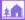 Auberge de jeunesseCampingBarRepas, soit dans un restaurant, soit dans un bar; au minimum des bocadillos (sandwich garnis)Magasin d'alimentationAdapté pour personnes à mobilité réduiteAccueil des cyclistesAccueil de cavaliersDistributeur de billets ou banqueCybercafé ou point accès internet